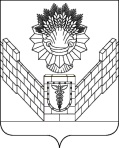 СОВЕТТБИЛИССКОГО СЕЛЬСКОГО ПОСЕЛЕНИЯТБИЛИССКОГО РАЙОНАРЕШЕНИЕот 25 апреля 2019 года                                                                       № 454ст-ца ТбилисскаяО внесении изменений в решение Совета Тбилисскогосельского поселения Тбилисского района от 28 сентября 2018 года№ 395 «Об утверждении Положения о муниципальной службе в Тбилисском сельском поселении Тбилисского района»В связи со вступлением в силу с 16 апреля 2019 года изменений, внесенных в Закон Краснодарского края от 5 апреля 2019 года № 4007-КЗ «О внесении изменения в статью 16-1 Закона Краснодарского края «О муниципальной службе в Краснодарском крае», руководствуясь статьей 26 устава Тбилисского сельского поселения Тбилисского района, Совет Тбилисского сельского поселения Тбилисского района р е ш и л:1. Внести  изменения в решение Совета Тбилисского сельского поселения Тбилисского района от 28 сентября 2018 года № 395 «Об утверждении Положения о муниципальной службе в Тбилисском сельском поселении Тбилисского района», изложив подпункт 21.4 пункта 21 «Квалификационный экзамен» раздела IV Положения в новой редакции:«24.1. Сдача квалификационного экзамена осуществляется в соответствии с положением о порядке сдачи квалификационного  экзамена муниципальными служащими и оценки их знаний, навыков и умений (профессионального уровня), утвержденным муниципальным правовым актом представительного органа муниципального образования.».2. Отделу делопроизводства и организационно-кадровой работы администрации Тбилисского сельского поселения Тбилисского района (Воронкин) разместить настоящее решение на официальном сайте администрации Тбилисского сельского поселения Тбилисского района в информационно-телекоммуникационной сети «Интернет», а также обеспечить опубликование в сетевом издании «Информационный портал Тбилисского района».3. Решение вступает в силу со дня его официального опубликования.Глава Тбилисского сельского поселения Тбилисского района					        А.Н. СтойкинПредседатель СоветаТбилисского сельского поселенияТбилисского района							    В.В. Соломахин